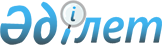 Қаратал аудандық мәслихатының 2019 жылғы 27 желтоқсандағы № 65-234 "Қаратал ауданының 2020-2022 жылдарға арналған бюджеті туралы" шешіміне өзгерістер енгізу туралыАлматы облысы Қаратал аудандық мәслихатының 2020 жылғы 7 сәуірдегі № 69-248 шешімі. Алматы облысы Әділет департаментінде 2020 жылы 13 сәуірде № 5468 болып тіркелді
      Ескерту. 01.01.2020 бастап қолданысқа енгізіледі - осы шешімнің 4-тармағымен.
      2008 жылғы 4 желтоқсандағы Қазақстан Республикасының Бюджет кодексінің 104-бабының 5-тармағына және 106-бабының 4-тармағына, "Қазақстан Республикасындағы жергілікті мемлекеттік басқару және өзін-өзі басқару туралы" 2001 жылғы 23 қаңтардағы Қазақстан Республикасы Заңының 6-бабының 1-тармағының 1) тармақшасына сәйкес, Қаратал аудандық мәслихаты ШЕШІМ ҚАБЫЛДАДЫ: 
      1. Қаратал аудандық мәслихатының "Қаратал ауданының 2020-2022 жылдарға арналған бюджеті туралы" 2019 жылғы 27 желтоқсандағы № 65-234 (Нормативтік құқықтық актілерді мемлекеттік тіркеу тізілімінде № 5379 тіркелген, 2020 жылдың 13 қаңтарында Қазақстан Республикасы нормативтік құқықтық актілерінің эталондық бақылау банкінде жарияланған) шешіміне келесі өзгерістер енгізілсін:
      көрсетілген шешімнің 1-тармағы жаңа редакцияда баяндалсын: 
       "1. 2020-2022 жылдарға арналған аудандық бюджеті тиісінше осы шешімнің 1, 2, 3-қосымшаларына сәйкес, оның ішінде 2020 жылға келесі көлемдерде бекітілсін: 
      1) кірістер 7 682 267 мың теңге, оның ішінде: 
      салықтық түсімдер 571 123 мың теңге; 
      салықтық емес түсімдер 8 076 мың теңге; 
      негізгі капиталды сатудан түсетін түсімдер 7 732 мың теңге; 
      трансферттер түсімдері 7 095 336 мың теңге, оның ішінде: 
      ағымдағы нысаналы трансферттер 2 286 973 мың теңге; 
      нысаналы даму трансферттер 898 586 мың теңге; 
      субвенциялар 3 909 777 мың теңге; 
      2) шығындар 9 926 567 мың теңге; 
      3) таза бюджеттік кредиттеу 34 937 мың теңге, оның ішінде: 
      бюджеттік кредиттер 55 671 мың теңге; 
      бюджеттік кредиттерді өтеу 20 734 мың теңге; 
      4) қаржы активтерімен операциялар бойынша сальдо 0 теңге; 
      5) бюджет тапшылығы (профициті) (-) 2 279 237 мың теңге; 
      6) бюджет тапшылығын қаржыландыру (профицитін пайдалану) 2 279 237 мың теңге";
      2-тармақтағы: 
      "7048" саны "28194" санына ауыстырылсын". 
      2. Көрсетілген шешімнің 1-қосымшасы осы шешімнің қосымшасына сәйкес жаңа редакцияда баяндалсын. 
      3. Осы шешімнің орындалуын бақылау Қаратал аудандық мәслихатының "Жоспарлау, бюджет, шаруашылық қызмет, құрылыс, жерді пайдалану, табиғат қорғау және табиғи қорды ұтымды пайдалану мәселелері жөніндегі" тұрақты комиссиясына жүктелсін. 
      4. Осы шешім 2020 жылдың 1 қаңтарынан бастап қолданысқа енгізіледі. 2020 жылға арналған аудандық бюджет
					© 2012. Қазақстан Республикасы Әділет министрлігінің «Қазақстан Республикасының Заңнама және құқықтық ақпарат институты» ШЖҚ РМК
				
      Қаратал аудандық мәслихатының сессия төрағасы

Б. Кумаров

      Қаратал аудандық мәслихатының хатшысы

Б. Смаилов
Қаратал аудандық мәслихатының 2020 жылғы 7 сәуірі № 69-248 шешіміне қосымшаҚаратал аудандық мәслихатының 2019 жылғы 27 желтоқсандағы "Қаратал ауданының 2020-2022 жылдарға арналған бюджеті туралы" № 65-234 шешіміне 1-қосымша
Санаты 
Санаты 
Санаты 
Санаты 
Сомасы (мың тенге)
Сынып
Сынып
Атауы
Сомасы (мың тенге)
Ішкі сынып
Ішкі сынып
Сомасы (мың тенге)
1. Кірістер
7682267
1
Салықтық түсімдер
571123
01
Табыс салығы
28245
1
Корпоративтік табыс салығы
28245
03
Әлеуметтiк салық 
318398
1
Әлеуметтiк салық 
318398
04
Меншікке салынатын салықтар
113270
1
Мүлікке салынатын салықтар 
109700
5
Бірыңғай жер салығы
3570
05
Тауарларға, жұмыстарға және қызметтерге салынатын iшкi салықтар
8960
2
Акциздер
2350
3
Табиғи және басқа ресурстарды пайдаланғаны үшiн түсетiн түсiмдер
5500
4
Кәсіпкерлік және кәсіби қызметті жүргізгені үшін алынатын алымдар
330
5
Ойын бизнесіне салық
780
08
Заңдық маңызы бар әрекеттерді жасағаны және (немесе) оған уәкілеттігі бар мемлекеттік органдар немесе лауазымды адамдар құжаттар бергені үшін алынатын міндетті төлемдер
102250
1
Мемлекеттік баж
102250
2
Салықтық емес түсімдер
8076
01
Мемлекеттік меншіктен түсетін кірістер
5030
5
Мемлекет меншігіндегі мүлікті жалға беруден түсетін кірістер
5030
06
Басқа да салықтық емес түсiмдер 
3046
1
Басқа да салықтық емес түсiмдер 
3046
3
Негізгі капиталды сатудан түсетін түсімдер
7732
03
Жерді және материалдық емес активтерді сату
7732
1
Жерді сату
7732
4
Трансферттердің түсімдері 
7095336
02
Мемлекеттік басқарудың жоғары тұрған органдарынан түсетін трансферттер
7095336
2
Облыстық бюджеттен түсетін трансферттер
7095336
Функционалдық топ
Функционалдық топ
Функционалдық топ
Функционалдық топ
Функционалдық топ
 Сомасы (мың теңге)
Кіші функция
Кіші функция
Кіші функция
Кіші функция
 Сомасы (мың теңге)
Бюджеттік бағдарламалардың әкімшісі
Бюджеттік бағдарламалардың әкімшісі
Бюджеттік бағдарламалардың әкімшісі
 Сомасы (мың теңге)
Бағдарлама
Атауы
2. Шығындар
9926567
1
Жалпы сипаттағы мемлекеттік қызметтер 
232659
1
Мемлекеттік басқарудың жалпы функцияларын орындайтын өкілді, атқарушы және басқа органдар
171957
112
Аудан (облыстық маңызы бар қала) мәслихатының аппараты
27096
001
Аудан (облыстық маңызы бар қала) мәслихатының қызметін қамтамасыз ету жөніндегі қызметтер
19096
003
Мемлекеттік органның күрделі шығыстары
8000
122
Аудан (облыстық маңызы бар қала) әкімінің аппараты
144861
001
Аудан (облыстық маңызы бар қала) әкімінің қызметін қамтамасыз ету жөніндегі қызметтер
98900
003
Мемлекеттік органның күрделі шығыстары
23179
113
Төменгі тұрған бюджеттерге берілетін нысаналы ағымдағы трансферттер
22782
2
Қаржылық қызмет
36014
452
Ауданның (облыстық маңызы бар қаланың) қаржы бөлімі
36014
001
Ауданның (облыстық маңызы бар қаланың) бюджетін орындау және коммуналдық меншігін басқару саласындағы мемлекеттік саясатты іске асыру жөніндегі қызметтер 
20233
003
Салық салу мақсатында мүлікті бағалауды жүргізу
1291
010
Жекешелендіру, коммуналдық меншікті басқару, жекешелендіруден кейінгі қызмет және осыған байланысты дауларды реттеу
2490
018
Мемлекеттік органның күрделі шығыстары
12000
5
Жоспарлау және статистикалық қызмет
24688
453
Ауданның (облыстық маңызы бар қаланың) экономика және бюджеттік жоспарлау бөлімі
24688
001
Экономикалық саясатты, мемлекеттік жоспарлау жүйесін қалыптастыру және дамыту саласындағы мемлекеттік саясатты іске асыру жөніндегі қызметтер
16688
004
Мемлекеттік органның күрделі шығыстары
8000
2
Қорғаныс
14378
1
Әскери мұқтаждар
12178
122
Аудан (облыстық маңызы бар қала) әкімінің аппараты
12178
005
Жалпыға бірдей әскери міндетті атқару шеңберіндегі іс-шаралар
12178
2
Төтенше жағдайлар жөнiндегi жұмыстарды ұйымдастыру
2200
122
Аудан (облыстық маңызы бар қала) әкімінің аппараты
2200
007
Аудандық (қалалық) ауқымдағы дала өрттерінің, сондай-ақ мемлекеттік өртке қарсы қызмет органдары құрылмаған елдi мекендерде өрттердің алдын алу және оларды сөндіру жөніндегі іс-шаралар
2200
3
Қоғамдық тәртіп, қауіпсіздік, құқықтық, сот, қылмыстық-атқару қызметі
961
9
Қоғамдық тәртіп және қауіпсіздік саласындағы өзге де қызметтер
961
485
Ауданның (облыстық маңызы бар қаланың) жолаушылар көлігі және автомобиль жолдары бөлімі
961
021
Елдi мекендерде жол қозғалысы қауiпсiздiгін қамтамасыз ету
961
4
Білім беру
4922539
1
Мектепке дейінгі тәрбие және оқыту
299131
464
Ауданның (облыстық маңызы бар қаланың) білім бөлімі
271276
040
Мектепке дейінгі білім беру ұйымдарында мемлекеттік білім беру тапсырысын іске асыруға
271276
467
Ауданның (облыстық маңызы бар қаланың) құрылыс бөлімі
27855
037
Мектепке дейiнгi тәрбие және оқыту объектілерін салу және реконструкциялау
27855
2
Бастауыш, негізгі орта және жалпы орта білім беру
4235740
464
Ауданның (облыстық маңызы бар қаланың) білім бөлімі
4120079
003
Жалпы білім беру
4072832
006
Балаларға қосымша білім беру 
47247
465
Ауданның (облыстық маңызы бар қаланың) дене шынықтыру және спорт бөлімі
115661
017
Балалар мен жасөспірімдерге спорт бойынша қосымша білім беру
115661
4
Техникалық және кәсіптік, орта білімнен кейінгі білім беру
13220
464
Ауданның (облыстық маңызы бар қаланың) білім бөлімі
13220
018
Кәсіптік оқытуды ұйымдастыру
13220
9
Білім беру саласындағы өзге де қызметтер
374448
464
Ауданның (облыстық маңызы бар қаланың) білім бөлімі
374448
001
Жергілікті деңгейде білім беру саласындағы мемлекеттік саясатты іске асыру жөніндегі қызметтер
13298
004
Ауданның (облыстық маңызы бар қаланың) мемлекеттік білім беру мекемелерінде білім беру жүйесін ақпараттандыру
26450
005
Ауданның (облыстық маңызы бар қаланың) мемлекеттік білім беру мекемелер үшін оқулықтар мен оқу-әдiстемелiк кешендерді сатып алу және жеткізу
61724
007
Аудандық (қалалық) ауқымдағы мектеп олимпиадаларын және мектептен тыс іс-шараларды өткiзу
1504
015
Жетім баланы (жетім балаларды) және ата-аналарының қамқорынсыз қалған баланы (балаларды) күтіп-ұстауға қамқоршыларға (қорғаншыларға) ай сайынға ақшалай қаражат төлемі
27040
067
Ведомстволық бағыныстағы мемлекеттік мекемелер мен ұйымдардың күрделі шығыстары
124506
113
Төменгі тұрған бюджеттерге берілетін нысаналы ағымдағы трансферттер
119926
6
Әлеуметтік көмек және әлеуметтік қамсыздандыру 
790867
1
Әлеуметтiк қамсыздандыру
347886
451
Ауданның (облыстық маңызы бар қаланың) жұмыспен қамту және әлеуметтік бағдарламалар бөлімі
316134
005
Мемлекеттік атаулы әлеуметтік көмек
316134
464
Ауданның (облыстық маңызы бар қаланың) білім бөлімі
31752
030
Патронат тәрбиешілерге берілген баланы (балаларды) асырап бағу 
13202
031
Жетім балаларды және ата-аналарының қамқорынсыз қалған, отбасылық үлгідегі балалар үйлері мен асыраушы отбасыларындағы балаларды мемлекеттік қолдау
18550
2
Әлеуметтік көмек
383308
451
Ауданның (облыстық маңызы бар қаланың) жұмыспен қамту және әлеуметтік бағдарламалар бөлімі
383308
002
Жұмыспен қамту бағдарламасы
152264
004
Ауылдық жерлерде тұратын денсаулық сақтау, білім беру, әлеуметтік қамтамасыз ету, мәдениет, спорт және ветеринар мамандарына отын сатып алуға Қазақстан Республикасының заңнамасына сәйкес әлеуметтік көмек көрсету
11585
006
Тұрғын үйге көмек көрсету
28531
007
Жергілікті өкілетті органдардың шешімі бойынша мұқтаж азаматтардың жекелеген топтарына әлеуметтік көмек
37949
010
Үйден тәрбиеленіп оқытылатын мүгедек балаларды материалдық қамтамасыз ету
2545
014
Мұқтаж азаматтарға үйде әлеуметтік көмек көрсету 
57691
017
Оңалтудың жеке бағдарламасына сәйкес мұқтаж мүгедектердi мiндеттi гигиеналық құралдармен қамтамасыз ету, қозғалуға қиындығы бар бірінші топтағы мүгедектерге жеке көмекшінің және есту бойынша мүгедектерге қолмен көрсететiн тіл маманының қызметтерін ұсыну
55519
023
Жұмыспен қамту орталықтарының қызметін қамтамасыз ету
37224
9
Әлеуметтiк көмек және әлеуметтiк қамтамасыз ету салаларындағы өзге де қызметтер
59673
451
Ауданның (облыстық маңызы бар қаланың) жұмыспен қамту және әлеуметтік бағдарламалар бөлімі
54673
001
Жергілікті деңгейде халық үшін әлеуметтік бағдарламаларды жұмыспен қамтуды қамтамасыз етуді іске асыру саласындағы мемлекеттік саясатты іске асыру жөніндегі қызметтер 
25982
011
Жәрдемақыларды және басқа да әлеуметтік төлемдерді есептеу, төлеу мен жеткізу бойынша қызметтерге ақы төлеу
9339
021
Мемлекеттік органның күрделі шығыстары
15300
050
Қазақстан Республикасында мүгедектердің құқықтарын қамтамасыз етуге және өмір сүру сапасын жақсарту
4052
487
Ауданның (облыстық маңызы бар қаланың) тұрғын үй-коммуналдық шаруашылық және тұрғын үй инспекциясы бөлімі
5000
094
Әлеуметтік көмек ретінде тұрғын үй сертификаттарын беру 
5000
7
Тұрғын үй- коммуналдық шаруашылық
2270466
1
Тұрғын үй шаруашылығы
765905
463
Ауданның (облыстық маңызы бар қаланың) жер қатынастары бөлімі
10000
016
Мемлекет мұқтажы үшін жер учаскелерін алу
10000
467
Ауданның (облыстық маңызы бар қаланың) құрылыс бөлімі
612741
003
Коммуналдық тұрғын үй қорының тұрғын үйін жобалау және (немесе) салу, реконструкциялау
453556
004
Инженерлік-коммуникациялық инфрақұрылымды жобалау, дамыту және (немесе) жайластыру
159185
487
Ауданның (облыстық маңызы бар қаланың) тұрғын үй-коммуналдық шаруашылық және тұрғын үй инспекциясы бөлімі
143164
001
Тұрғын үй-коммуналдық шаруашылық және тұрғын үй қоры саласында жергілікті деңгейде мемлекеттік саясатты іске асыру бойынша қызметтер
16851
005
Мемлекеттік тұрғын үй қорын сақтауды үйымдастыру
1000
006
Азаматтардың жекелеген санаттарын тұрғын үймен қамтамасыз ету
12000
007
Авариялық және ескiрген тұрғын үйлердi бұзу
16384
032
Ведомстволық бағыныстағы мемлекеттік мекемелер мен ұйымдардың күрделі шығыстары
50000
113
Төменгі тұрған бюджеттерге берілетін нысаналы ағымдағы трансферттер
46929
2
Коммуналдық шаруашылық 
1256096
487
Ауданның (облыстық маңызы бар қаланың) тұрғын үй-коммуналдық шаруашылық және тұрғын үй инспекциясы бөлімі
1256096
029
Сумен жабдықтау және су бұру жүйелерін дамыту
1256096
3
Елді-мекендерді көркейту
248465
487
Ауданның (облыстық маңызы бар қаланың) тұрғын үй-коммуналдық шаруашылық және тұрғын үй инспекциясы бөлімі
248465
017
Елді мекендердің санитариясын қамтамасыз ету
8000
030
Елді мекендерді абаттандыру және көгалдандыру
240465
8
Мәдениет, спорт, туризм және ақпараттық кеңістік
184397
1
Мәдениет саласындағы қызмет
78319
455
Ауданның (облыстық маңызы бар қаланың) мәдениет және тілдерді дамыту бөлімі
78319
003
Мәдени-демалыс жұмысын қолдау
78319
2
Спорт
25575
465
Ауданның (облыстық маңызы бар қаланың) дене шынықтыру және спорт бөлімі 
25575
001
Жергілікті деңгейде дене шынықтыру және спорт саласындағы мемлекеттік саясатты іске асыру жөніндегі қызметтер
7879
006
Аудандық (облыстық маңызы бар қалалық) деңгейде спорттық жарыстар өткiзу
562
007
Әртүрлi спорт түрлерi бойынша аудан (облыстық маңызы бар қала) құрама командаларының мүшелерiн дайындау және олардың облыстық спорт жарыстарына қатысуы
6134
032
Ведомстволық бағыныстағы мемлекеттік мекемелер мен ұйымдарының күрделі шығыстары
11000
3
Ақпараттық кеңістік
53512
455
Ауданның (облыстық маңызы бар қаланың) мәдениет және тілдерді дамыту бөлімі
41664
006
Аудандық (қалалық) кiтапханалардың жұмыс iстеуi
40629
007
Мемлекеттiк тiлдi және Қазақстан халқының басқа да тiлдерін дамыту
1035
456
Ауданның (облыстық маңызы бар қаланың) ішкі саясат бөлімі
11848
002
Мемлекеттік ақпараттық саясат жүргізу жөніндегі қызметтер
11848
9
Мәдениет, спорт, туризм және ақпараттық кеңiстiктi ұйымдастыру жөнiндегi өзге де қызметтер
26991
455
Ауданның (облыстық маңызы бар қаланың) мәдениет және тілдерді дамыту бөлімі
13694
001
Жергілікті деңгейде тілдерді және мәдениетті дамыту саласындағы мемлекеттік саясатты іске асыру жөніндегі қызметтер
8694
032
Ведомстволық бағыныстағы мемлекеттік мекемелер мен ұйымдардың күрделі шығыстары
5000
456
Ауданның (облыстық маңызы бар қаланың) ішкі саясат бөлімі
13297
001
Жергілікті деңгейде ақпарат, мемлекеттілікті нығайту және азаматтардың әлеуметтік сенімділігін қалыптастыру саласында мемлекеттік саясатты іске асыру жөніндегі қызметтер
13297
10
Ауыл, су, орман, балық шаруашылығы, ерекше қорғалатын табиғи аумақтар, қоршаған ортаны және жануарлар дүниесін қорғау, жер қатынастары
81394
1
Ауыл шаруашылығы 
48149
462
Ауданның (облыстық маңызы бар қаланың) ауыл шаруашылығы бөлімі
45283
001
Жергілікті деңгейде ауыл шаруашылығы саласындағы мемлекеттік саясатты іске асыру жөніндегі қызметтер
45283
473
Ауданның (облыстық маңызы бар қаланың) ветеринария бөлімі
2866
001
Жергілікті деңгейде ветеринария саласындағы мемлекеттік саясатты іске асыру жөніндегі қызметтер
2572
008
Алып қойылатын және жойылатын ауру жануарлардың, жануарлардан алынатын өнімдер мен шикізаттың құнын иелеріне өтеу
294
6
Жер қатынастары 
17779
463
Ауданның (облыстық маңызы бар қаланың) жер қатынастары бөлімі
17779
001
Аудан (облыстық маңызы бар қала) аумағында жер қатынастарын реттеу саласындағы мемлекеттік саясатты іске асыру жөніндегі қызметтер
10779
006
Аудандардың, облыстық маңызы бар, аудандық маңызы бар қалалардың, кенттердiң, ауылдардың, ауылдық округтердiң шекарасын белгiлеу кезiнде жүргiзiлетiн жерге орналастыру
7000
9
Ауыл, су, орман, балық шаруашылығы, қоршаған ортаны қорғау және жер қатынастары саласындағы басқа да қызметтер
15466
453
Ауданның (облыстық маңызы бар қаланың) экономика және бюджеттік жоспарлау бөлімі
15466
099
Мамандарға әлеуметтік қолдау көрсету жөніндегі шараларды іске асыру
15466
11
Өнеркәсіп, сәулет, қала құрылысы және құрылыс қызметі
22108
2
Сәулет, қала құрылысы және құрылыс қызметі
22108
467
Ауданның (облыстық маңызы бар қаланың) құрылыс бөлімі
11377
001
Жергілікті деңгейде құрылыс саласындағы мемлекеттік саясатты іске асыру жөніндегі қызметтер
11377
468
Ауданның (облыстық маңызы бар қаланың) сәулет және қала құрылысы бөлімі
10731
001
Жергілікті деңгейде сәулет және қала құрылысы саласындағы мемлекеттік саясатты іске асыру жөніндегі қызметтер
10442
004
Мемлекеттік органдардың күрделі шығыстары
289
12
Көлік және коммуникация
1171352
1
Автомобиль көлігі
1143151
485
Ауданның (облыстық маңызы бар қаланың) жолаушылар көлігі және автомобиль жолдары бөлімі
1143151
023
Автомобиль жолдарының жұмыс істеуін қамтамасыз ету
92000
045
Аудандық маңызы бар автомобиль жолдарын және елді-мекендердің көшелерін күрделі және орташа жөндеу
1051151
9
Көлiк және коммуникациялар саласындағы басқа да қызметтер
28201
485
Ауданның (облыстық маңызы бар қаланың) жолаушылар көлігі және автомобиль жолдары бөлімі
28201
001
Жергілікті деңгейде жолаушылар көлігі және автомобиль жолдары саласындағы мемлекеттік саясатты іске асыру жөніндегі қызметтер
8201
113
Төменгі тұрған бюджеттерге берілетін нысаналы ағымдағы трансферттер
20000
13
Басқалар
37044
3
Кәсiпкерлiк қызметтi қолдау және бәсекелестікті қорғау
8850
469
Ауданның (облыстық маңызы бар қаланың) кәсіпкерлік бөлімі
8850
001
Жергілікті деңгейде кәсіпкерлікті дамыту саласындағы мемлекеттік саясатты іске асыру жөніндегі қызметтер
8850
9
Басқалар
28194
452
Ауданның (облыстық маңызы бар қаланың) қаржы бөлімі
28194
012
Ауданның (облыстық маңызы бар қаланың) жергілікті атқарушы органының резерві 
28194
15
Трансферттер
198402
1
Трансферттер
198402
452
Ауданның (облыстық маңызы бар қаланың) қаржы бөлімі
198402
006
Нысаналы пайдаланылмаған (толық пайдаланылмаған) трансферттерді қайтару
787
024
Мемлекеттік органдардың функцияларын мемлекеттік басқарудың төмен тұрған деңгейлерінен жоғарғы деңгейлерге беруге байланысты жоғары тұрған бюджеттерге берілетін ағымдағы нысаналы трансферттер
14186
038
Субвенциялар
183429
Функционалдық топ
Функционалдық топ
Функционалдық топ
Функционалдық топ
Функционалдық топ
Сомасы (мың теңге)
Кіші функция
Кіші функция
Кіші функция
Кіші функция
Сомасы (мың теңге)
Бюджеттік бағдарламалардың әкімшісі
Бюджеттік бағдарламалардың әкімшісі
Бюджеттік бағдарламалардың әкімшісі
Сомасы (мың теңге)
Бағдарлама
Атауы
3. Таза бюджеттік кредит беру 
34937
Бюджеттік кредиттер
55671
10
Ауыл, су, орман, балық шаруашылығы, ерекше қорғалатын табиғи аумақтар, қоршаған ортаны және жануарлар дүниесін қорғау, жер қатынастары 
55671
9
Ауыл, су, орман, балық шаруашылығы, қоршаған ортаны қорғау және жер қатынастары саласындағы басқа да қызметтер
55671
453
Ауданның (облыстық маңызы бар қаланың) экономика және бюджеттік жоспарлау бөлімі
55671
006
Мамандарды әлеуметтік қолдау шараларын іске асыру үшін бюджеттік кредиттер
55671
Санаты
Санаты
Санаты
Санаты
Сомасы (мың теңге)
Сынып
Сынып
Атауы
Сомасы (мың теңге)
Ішкі сынып
Ішкі сынып
Сомасы (мың теңге)
5
Бюджеттік кредиттерді өтеу
20734
01
Бюджеттік кредиттерді өтеу
20734
1
Мемлекеттік бюджеттен берілген бюджеттік кредиттерді өтеу
20734
Функционалдық топ
Функционалдық топ
Функционалдық топ
Функционалдық топ
Функционалдық топ
Сомасы (мың теңге)
Кіші функция
Кіші функция
Кіші функция
Кіші функция
Сомасы (мың теңге)
Бюджеттік бағдарламалардың әкімшісі
Бюджеттік бағдарламалардың әкімшісі
Бюджеттік бағдарламалардың әкімшісі
Сомасы (мың теңге)
Бағдарлама
Атауы
4. Қаржы активтерімен операциялар бойынша сальдо 
0
Қаржы активтерін сатып алу
0
Санаты
Санаты
Санаты
Санаты
Сомасы (мың теңге)
Сынып
Сынып
Атауы
Сомасы (мың теңге)
Ішкі сынып
Ішкі сынып
Сомасы (мың теңге)
Мемлекеттік қаржы активтерін сатудан түсетін түсімдер
0
Санаты
Санаты
Санаты
Санаты
Сомасы (мың тенге)
Сынып
Сынып
Атауы
Сомасы (мың тенге)
Ішкі сынып
Ішкі сынып
Сомасы (мың тенге)
5. Бюджет тапшылығы (профициті)
-2279237
6. Бюджет тапшылығын қаржыландыру (профицитін пайдалану)
2279237
7
Қарыздар түсімі
2291846
01
Мемлекеттік ішкі қарыздар
2291846
2
Қарыз алу келісім шарттары
2291846
8
Бюджет қаражаттарының пайдаланылатын қалдықтары
8126
01
Бюджет қаражаты қалдықтары
8126
1
Бюджет қаражатының бос қалдықтары
8126
Функционалдық топ
Функционалдық топ
Функционалдық топ
Функционалдық топ
Функционалдық топ
 Сомасы (мың теңге)
Кіші функция
Кіші функция
Кіші функция
Атауы
 Сомасы (мың теңге)
Бюджеттік бағдарламалардың әкімшісі
Бюджеттік бағдарламалардың әкімшісі
Бюджеттік бағдарламалардың әкімшісі
 Сомасы (мың теңге)
Бағдарлама
Бағдарлама
 Сомасы (мың теңге)
16
Қарыздарды өтеу
20735
1
Қарыздарды өтеу
20735
452
Ауданның (облыстық маңызы бар қаланың) қаржы бөлімі
20735
008
Жергілікті атқарушы органның жоғары тұрған бюджет алдындағы борышын өтеу
20734
021
Жергілікті бюджеттен бөлінген пайдаланылмаған бюджеттік кредиттерді қайтару
1